 F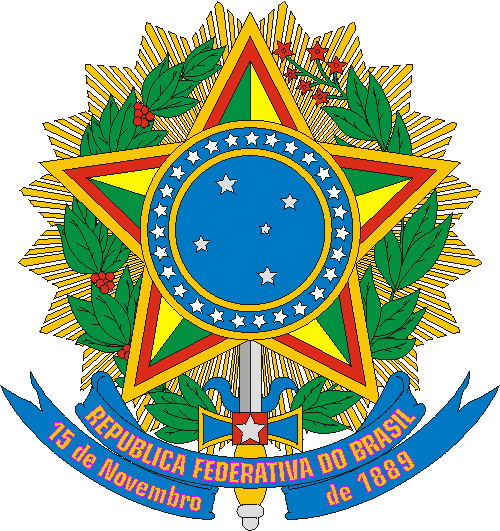 MINISTÉRIO DA CULTURASECRETARIA DE CIDADANIA E DIVERSIDADE CULTURALEDITAL DE SELEÇÃO PÚBLICA N.º 10, DE 25 DE OUTUBRO DE 2023EDITAL DE PREMIAÇÃO – CONSTRUÇÃO NACIONAL DA CULTURA HIP-HOP 2023A POLÍTICA DE BASE COMUNITÁRIA RECONSTRUINDO O BRASILANEXO 1FORMULÁRIO DE INSCRIÇÃOCaso as respostas feitas a mão (manuscritas) não caibam nas linhas do formulário, utilize o verso da folha ou outra folha, indicando claramente o número da pergunta que está sendo respondida.INFORMAÇÕES BÁSICAS SOBRE A CANDIDATURAAtenção: Preencher apenas o quadro referente à representação da candidatura.INFORMAÇÕES SOBRE A CANDIDATURA E A INICIATIVA CULTURALAtenção! Todas as candidaturas deverão preencher as informações abaixo.As atividades culturais realizadas pela candidatura acontecem em quais dessas áreas?A candidatura pertence a alguma comunidade tradicional?Marque abaixo uma ou mais expressão cultural. Destaca-se que a lista abaixo é apenas orientadora. Use o campo “outros” para indicar outras expressões culturais. A candidatura atua com quais ações estruturantes?A candidatura atua com quais áreas e temas de conhecimento que podem ser compartilhados?A candidatura atua diretamente com qual público?6.1. 	De acordo com o público marcado acima, indique a faixa etária atendida diretamente:6.2. 	Qual é a quantidade aproximada de público atendida diretamente?Descreva a iniciativa cultural, relatando como ela é desenvolvida. _________________________________________________________________________________________________________________________________________________________________________________________________________________________________________________________________________________________________________________________________________________________________________________________________ Em qual período do ano e onde as atividades de sua iniciativa cultural acontecem?_______________________________________________________________________________________________________________________________________________________________________________________________________________________________________Há quanto tempo as atividades culturais são desenvolvidas? _______________________________________________________________________________________________________________________________________________________________________________________________________________________________________A iniciativa cultural é atendida ou apoiada por programas, projetos e ações de governo (municipal, distrital, estadual ou federal) ou de organizações não governamentais? Cite quais são.____________________________________________________________________________________________________________________________________________________________________________________________________________________________________________________________________________________________________________________As pessoas da comunidade participam da iniciativa cultural? Quantas? Diga de que forma as pessoas da comunidade participam. _________________________________________________________________________________________________________________________________________________________________________________________________________________________________________________________________________________________________________________________________________________________________________________________________A candidatura contribui para a dinâmica cultural de grupos e comunidades em situação de fragilidade socioeconômica, em especial para o enfrentamento da violência e mortalidade que afetam a juventude negra? Se sim, de que forma?_________________________________________________________________________________________________________________________________________________________________________________________________________________________________________________________________________________________________________________________________________________________________________________________________A candidatura contribui para a promoção da cultura Hip Hop por meio de ações culturais educativas formais ou informais, com benefício direto a crianças, adolescentes e jovens, que proporcionem experiência e aprendizado mútuo? Se sim, de que forma?_________________________________________________________________________________________________________________________________________________________________________________________________________________________________________________________________________________________________________________________________________________________________________________________________A candidatura contribui para ações de preservação da memória da Cultura Hip Hop? Se sim, de que forma?_________________________________________________________________________________________________________________________________________________________________________________________________________________________________________________________________________________________________________________________________________________________________________________________________A candidatura contribui para o tratamento prioritário ou diferenciado às questões de gênero, comunidade LGBTQIAP+, sobretudo a inclusão de mulheres como protagonistas da iniciativa cultural e a participação na coalizão histórica e inédita Construção Nacional da Cultura Hip-Hop? Se sim, de que forma?_________________________________________________________________________________________________________________________________________________________________________________________________________________________________________________________________________________________________________________________________________________________________________________________________A candidatura contribui para a geração de oportunidades de trabalho e renda para os praticantes da cultura Hip Hop? Se sim, de que forma?_________________________________________________________________________________________________________________________________________________________________________________________________________________________________________________________________________________________________________________________________________________________________________________________________A candidatura contribui para a difusão da cultura Hip Hop para aumento da visibilidade das expressões culturais do Hip Hop e de seus praticantes? Se sim, de que forma?_________________________________________________________________________________________________________________________________________________________________________________________________________________________________________________________________________________________________________________________________________________________________________________________________A candidatura contribui para o fortalecimento de organizações ou instituições representativas das pessoas, grupos ou comunidades praticantes da cultura Hip Hop? Se sim, de que forma?_________________________________________________________________________________________________________________________________________________________________________________________________________________________________________________________________________________________________________________________________________________________________________________________________A candidatura contribui para a promoção de intercâmbio com outras formas artísticas afins à cultura Hip Hop, em particular as expressões culturais afro-brasileiras de matriz africana e de terreiros, criando novas associações, inovações para além dos cinco elementos consagrados? Se sim, de que forma?_________________________________________________________________________________________________________________________________________________________________________________________________________________________________________________________________________________________________________________________________________________________________________________________________Caso sua iniciativa seja premiada, como pretende utilizar o valor do recurso da premiação?_________________________________________________________________________________________________________________________________________________________________________________________________________________________________________________________________________________________________________________________________________________________________________________________________Liste quais são os materiais que estão sendo enviados como parte da inscrição: CDs, DVDs, pen drive, links da internet, fotos, folhetos, cartazes, desenhos, livros, matérias de jornal, certificados, declarações, menções honrosas, depoimentos, ou outros materiais. _________________________________________________________________________________________________________________________________________________________________________________________________________________________________________________________________________________________________________________________________________________________________________________________________Informe se a candidatura já foi selecionada em algum Edital de Premiação.(   ) Federal    	(   ) Estadual    	(   ) Distrital     	(   ) Municipal    	(  ) Não foi selecionadaSe já foi selecionada, escreva em qual(is) e o(s) ano(s):________________________________________________________________________________________________________________________________________________________Caso sua iniciativa seja classificada ou selecionada, deseja que sua instituição privada sem fins lucrativos ou grupo/coletivo/crew seja reconhecido(a) como Ponto de Cultura, nos termos da Lei Cultura Viva nº 13.018/2014 e da Instrução Normativa MinC nº 08 de 11/05/2016?(   ) Sim 	(   ) NãoCaso marque “sim” e a sua iniciativa receber 60 (sessenta) pontos ou mais na Etapa de Seleção, o grupo/coletivo/crew ou a instituição privada sem fins lucrativos PODERÁ SER CERTIFICADO(A) COMO PONTO DE CULTURA PELA SECRETARIA DE CIDADANIA E DIVERSIDADE CULTURAL, desde que atenda aos critérios do item 13.1 deste Edital. Para inscrição no Cadastro Nacional de Pontos e Pontões de Cultura, acesse a Plataforma Rede Cultura Viva e siga o passo a passo pelo link:https://www.gov.br/culturaviva/pt-br/acesso-a-informacao/noticias/2022/setembro/nao-consegue-realizar-o-seu-cadastro-na-plataforma-rede-cultura-viva-veja-o-passo-a-passoATENÇÃO! Na Etapa de Habilitação, as iniciativas que receberem 60 (sessenta) pontos ou mais na Etapa de Seleção serão notificadas para que realizem o seu cadastro na Plataforma Rede Cultura Viva e recebam a Certificação como Ponto de Cultura.Declaro que estou ciente e de acordo com os termos deste Edital.(Local e data) _____________________, ________/_______/ 2023.____________________________________________________Assinatura da pessoa responsável pela candidatura________________________________________________Nome completoMINHA CANDIDATURA REPRESENTA:PESSOA FÍSICAMINHA CANDIDATURA REPRESENTA:PESSOA FÍSICAMINHA CANDIDATURA REPRESENTA:PESSOA FÍSICAMINHA CANDIDATURA REPRESENTA:PESSOA FÍSICAMINHA CANDIDATURA REPRESENTA:PESSOA FÍSICAMINHA CANDIDATURA REPRESENTA:PESSOA FÍSICANome (identidade / nome social): Nome (identidade / nome social): Nome (identidade / nome social): Nome (identidade / nome social): Nome (identidade / nome social): Nome (identidade / nome social): Apelido/Nome Artístico, se houver: Apelido/Nome Artístico, se houver: Apelido/Nome Artístico, se houver: Apelido/Nome Artístico, se houver: Apelido/Nome Artístico, se houver: Apelido/Nome Artístico, se houver: Identidade de gênero:          (   ) Mulher cisgênera               (   ) Homem cisgênero               (   ) Mulher transgênera           (   ) Homem transgênero         (   ) Pessoa não binária              (   ) Travesti          (   ) Não desejo informar             (   ) Outros ________________________Identidade de gênero:          (   ) Mulher cisgênera               (   ) Homem cisgênero               (   ) Mulher transgênera           (   ) Homem transgênero         (   ) Pessoa não binária              (   ) Travesti          (   ) Não desejo informar             (   ) Outros ________________________Identidade de gênero:          (   ) Mulher cisgênera               (   ) Homem cisgênero               (   ) Mulher transgênera           (   ) Homem transgênero         (   ) Pessoa não binária              (   ) Travesti          (   ) Não desejo informar             (   ) Outros ________________________Identidade de gênero:          (   ) Mulher cisgênera               (   ) Homem cisgênero               (   ) Mulher transgênera           (   ) Homem transgênero         (   ) Pessoa não binária              (   ) Travesti          (   ) Não desejo informar             (   ) Outros ________________________Identidade de gênero:          (   ) Mulher cisgênera               (   ) Homem cisgênero               (   ) Mulher transgênera           (   ) Homem transgênero         (   ) Pessoa não binária              (   ) Travesti          (   ) Não desejo informar             (   ) Outros ________________________Identidade de gênero:          (   ) Mulher cisgênera               (   ) Homem cisgênero               (   ) Mulher transgênera           (   ) Homem transgênero         (   ) Pessoa não binária              (   ) Travesti          (   ) Não desejo informar             (   ) Outros ________________________Orientação Sexual:        (    ) Lésbica                                  (    ) Gay                                     (    ) Bissexual        (    ) Assexual                               (    ) Pansexual                           (    ) Heterosexual        (    ) Não desejo informar          (    ) Outros ________________________Orientação Sexual:        (    ) Lésbica                                  (    ) Gay                                     (    ) Bissexual        (    ) Assexual                               (    ) Pansexual                           (    ) Heterosexual        (    ) Não desejo informar          (    ) Outros ________________________Orientação Sexual:        (    ) Lésbica                                  (    ) Gay                                     (    ) Bissexual        (    ) Assexual                               (    ) Pansexual                           (    ) Heterosexual        (    ) Não desejo informar          (    ) Outros ________________________Orientação Sexual:        (    ) Lésbica                                  (    ) Gay                                     (    ) Bissexual        (    ) Assexual                               (    ) Pansexual                           (    ) Heterosexual        (    ) Não desejo informar          (    ) Outros ________________________Orientação Sexual:        (    ) Lésbica                                  (    ) Gay                                     (    ) Bissexual        (    ) Assexual                               (    ) Pansexual                           (    ) Heterosexual        (    ) Não desejo informar          (    ) Outros ________________________Orientação Sexual:        (    ) Lésbica                                  (    ) Gay                                     (    ) Bissexual        (    ) Assexual                               (    ) Pansexual                           (    ) Heterosexual        (    ) Não desejo informar          (    ) Outros ________________________Trata-se de pessoa mulher (cis ou trans/travesti): SIM (   )   NÃO (   )Trata-se de pessoa mulher (cis ou trans/travesti): SIM (   )   NÃO (   )Trata-se de pessoa mulher (cis ou trans/travesti): SIM (   )   NÃO (   )Trata-se de pessoa mulher (cis ou trans/travesti): SIM (   )   NÃO (   )Trata-se de pessoa mulher (cis ou trans/travesti): SIM (   )   NÃO (   )Trata-se de pessoa mulher (cis ou trans/travesti): SIM (   )   NÃO (   )Trata-se de pessoa negra: SIM (   )   NÃO (   )Trata-se de pessoa negra: SIM (   )   NÃO (   )Trata-se de pessoa negra: SIM (   )   NÃO (   )Trata-se de pessoa negra: SIM (   )   NÃO (   )Trata-se de pessoa negra: SIM (   )   NÃO (   )Trata-se de pessoa negra: SIM (   )   NÃO (   )Trata-se de pessoa indígena ou de povos ou comunidades tradicionais: SIM (   )   NÃO (   )Trata-se de pessoa indígena ou de povos ou comunidades tradicionais: SIM (   )   NÃO (   )Trata-se de pessoa indígena ou de povos ou comunidades tradicionais: SIM (   )   NÃO (   )Trata-se de pessoa indígena ou de povos ou comunidades tradicionais: SIM (   )   NÃO (   )Trata-se de pessoa indígena ou de povos ou comunidades tradicionais: SIM (   )   NÃO (   )Trata-se de pessoa indígena ou de povos ou comunidades tradicionais: SIM (   )   NÃO (   )Trata-se de pessoa LGBTQIA+: SIM (   )   NÃO (   )Trata-se de pessoa LGBTQIA+: SIM (   )   NÃO (   )Trata-se de pessoa LGBTQIA+: SIM (   )   NÃO (   )Trata-se de pessoa LGBTQIA+: SIM (   )   NÃO (   )Trata-se de pessoa LGBTQIA+: SIM (   )   NÃO (   )Trata-se de pessoa LGBTQIA+: SIM (   )   NÃO (   )Trata-se de pessoa com deficiência: SIM (   )   NÃO (   )Trata-se de pessoa com deficiência: SIM (   )   NÃO (   )Trata-se de pessoa com deficiência: SIM (   )   NÃO (   )Trata-se de pessoa com deficiência: SIM (   )   NÃO (   )Trata-se de pessoa com deficiência: SIM (   )   NÃO (   )Trata-se de pessoa com deficiência: SIM (   )   NÃO (   )Caso tenha marcado "sim", indique o tipo de deficiência:        	(   ) Auditiva        	(   ) Física        	(   ) Intelectual        	(   ) Múltipla        	(   ) Visual                        Caso tenha marcado "sim", indique o tipo de deficiência:        	(   ) Auditiva        	(   ) Física        	(   ) Intelectual        	(   ) Múltipla        	(   ) Visual                        Caso tenha marcado "sim", indique o tipo de deficiência:        	(   ) Auditiva        	(   ) Física        	(   ) Intelectual        	(   ) Múltipla        	(   ) Visual                        Caso tenha marcado "sim", indique o tipo de deficiência:        	(   ) Auditiva        	(   ) Física        	(   ) Intelectual        	(   ) Múltipla        	(   ) Visual                        Caso tenha marcado "sim", indique o tipo de deficiência:        	(   ) Auditiva        	(   ) Física        	(   ) Intelectual        	(   ) Múltipla        	(   ) Visual                        Caso tenha marcado "sim", indique o tipo de deficiência:        	(   ) Auditiva        	(   ) Física        	(   ) Intelectual        	(   ) Múltipla        	(   ) Visual                        Trata-se de pessoa com 60 anos ou mais: SIM (   )   NÃO (   )Trata-se de pessoa com 60 anos ou mais: SIM (   )   NÃO (   )Trata-se de pessoa com 60 anos ou mais: SIM (   )   NÃO (   )Trata-se de pessoa com 60 anos ou mais: SIM (   )   NÃO (   )Trata-se de pessoa com 60 anos ou mais: SIM (   )   NÃO (   )Trata-se de pessoa com 60 anos ou mais: SIM (   )   NÃO (   ) Endereço: Endereço: Endereço: Endereço: Endereço: Endereço: Cidade: Cidade: Cidade: UF: UF: UF:Bairro: Bairro: Número:Número:Complemento:Complemento:CEP:DDD / Telefone: DDD / Telefone: DDD / Telefone: DDD / Telefone: DDD / Telefone: Data de Nascimento:RG:RG:RG:RG:CPF:E-mail: E-mail: E-mail: E-mail: E-mail: E-mail: Página da internet e redes sociais (exemplo: Facebook, Instagram, site, canal no Youtube, etc.):Página da internet e redes sociais (exemplo: Facebook, Instagram, site, canal no Youtube, etc.):Página da internet e redes sociais (exemplo: Facebook, Instagram, site, canal no Youtube, etc.):Página da internet e redes sociais (exemplo: Facebook, Instagram, site, canal no Youtube, etc.):Página da internet e redes sociais (exemplo: Facebook, Instagram, site, canal no Youtube, etc.):Página da internet e redes sociais (exemplo: Facebook, Instagram, site, canal no Youtube, etc.):Sua principal fonte de renda é por meio de atividade cultural?(    ) Sim (	) NãoSua principal fonte de renda é por meio de atividade cultural?(    ) Sim (	) NãoSua principal fonte de renda é por meio de atividade cultural?(    ) Sim (	) NãoSua principal fonte de renda é por meio de atividade cultural?(    ) Sim (	) NãoSua principal fonte de renda é por meio de atividade cultural?(    ) Sim (	) NãoSua principal fonte de renda é por meio de atividade cultural?(    ) Sim (	) NãoQual sua ocupação dentro da cultura?Qual sua ocupação dentro da cultura?Qual sua ocupação dentro da cultura?Qual sua ocupação dentro da cultura?Qual sua ocupação dentro da cultura?Qual sua ocupação dentro da cultura?Há quanto tempo você trabalha neste setor cultural?(     ) até 2 anos (     ) de 2 a 5 anos (     ) de 5 a 10 anos (     ) mais de 10 anosHá quanto tempo você trabalha neste setor cultural?(     ) até 2 anos (     ) de 2 a 5 anos (     ) de 5 a 10 anos (     ) mais de 10 anosHá quanto tempo você trabalha neste setor cultural?(     ) até 2 anos (     ) de 2 a 5 anos (     ) de 5 a 10 anos (     ) mais de 10 anosHá quanto tempo você trabalha neste setor cultural?(     ) até 2 anos (     ) de 2 a 5 anos (     ) de 5 a 10 anos (     ) mais de 10 anosHá quanto tempo você trabalha neste setor cultural?(     ) até 2 anos (     ) de 2 a 5 anos (     ) de 5 a 10 anos (     ) mais de 10 anosHá quanto tempo você trabalha neste setor cultural?(     ) até 2 anos (     ) de 2 a 5 anos (     ) de 5 a 10 anos (     ) mais de 10 anosOs espaços, os ambientes e os recursos disponíveis são suficientes para a manutenção das atividades da iniciativa cultural? (   ) SIM    (   ) NÃOOs espaços, os ambientes e os recursos disponíveis são suficientes para a manutenção das atividades da iniciativa cultural? (   ) SIM    (   ) NÃOOs espaços, os ambientes e os recursos disponíveis são suficientes para a manutenção das atividades da iniciativa cultural? (   ) SIM    (   ) NÃOOs espaços, os ambientes e os recursos disponíveis são suficientes para a manutenção das atividades da iniciativa cultural? (   ) SIM    (   ) NÃOOs espaços, os ambientes e os recursos disponíveis são suficientes para a manutenção das atividades da iniciativa cultural? (   ) SIM    (   ) NÃOOs espaços, os ambientes e os recursos disponíveis são suficientes para a manutenção das atividades da iniciativa cultural? (   ) SIM    (   ) NÃOQuais são os principais desafios/dificuldades que você enfrenta na atuação dentro do seu setor cultural?(     ) Administrativos(     ) Estruturais(     ) Geográficos / de localização(     ) Econômicos(     ) Políticos(     ) Sociais(     ) Saúde(     ) Parcerias(     ) Formação(     ) Outro: _________Quais são os principais desafios/dificuldades que você enfrenta na atuação dentro do seu setor cultural?(     ) Administrativos(     ) Estruturais(     ) Geográficos / de localização(     ) Econômicos(     ) Políticos(     ) Sociais(     ) Saúde(     ) Parcerias(     ) Formação(     ) Outro: _________Quais são os principais desafios/dificuldades que você enfrenta na atuação dentro do seu setor cultural?(     ) Administrativos(     ) Estruturais(     ) Geográficos / de localização(     ) Econômicos(     ) Políticos(     ) Sociais(     ) Saúde(     ) Parcerias(     ) Formação(     ) Outro: _________Quais são os principais desafios/dificuldades que você enfrenta na atuação dentro do seu setor cultural?(     ) Administrativos(     ) Estruturais(     ) Geográficos / de localização(     ) Econômicos(     ) Políticos(     ) Sociais(     ) Saúde(     ) Parcerias(     ) Formação(     ) Outro: _________Quais são os principais desafios/dificuldades que você enfrenta na atuação dentro do seu setor cultural?(     ) Administrativos(     ) Estruturais(     ) Geográficos / de localização(     ) Econômicos(     ) Políticos(     ) Sociais(     ) Saúde(     ) Parcerias(     ) Formação(     ) Outro: _________Quais são os principais desafios/dificuldades que você enfrenta na atuação dentro do seu setor cultural?(     ) Administrativos(     ) Estruturais(     ) Geográficos / de localização(     ) Econômicos(     ) Políticos(     ) Sociais(     ) Saúde(     ) Parcerias(     ) Formação(     ) Outro: _________MINHA CANDIDATURA REPRESENTA:GRUPOS/ COLETIVOS/CREWS (SEM CNPJ)MINHA CANDIDATURA REPRESENTA:GRUPOS/ COLETIVOS/CREWS (SEM CNPJ)MINHA CANDIDATURA REPRESENTA:GRUPOS/ COLETIVOS/CREWS (SEM CNPJ)MINHA CANDIDATURA REPRESENTA:GRUPOS/ COLETIVOS/CREWS (SEM CNPJ)MINHA CANDIDATURA REPRESENTA:GRUPOS/ COLETIVOS/CREWS (SEM CNPJ)MINHA CANDIDATURA REPRESENTA:GRUPOS/ COLETIVOS/CREWS (SEM CNPJ)Nome do grupo, coletivo ou crew:Nome do grupo, coletivo ou crew:Nome do grupo, coletivo ou crew:Nome do grupo, coletivo ou crew:Nome do grupo, coletivo ou crew:Nome do grupo, coletivo ou crew:Endereço:Endereço:Endereço:Endereço:Endereço:Endereço: Cidade: Cidade: Cidade: UF: UF: UF:Bairro: Bairro: Número:Número:Complemento:Complemento:CEP:DDD / Telefone: DDD / Telefone: DDD / Telefone: DDD / Telefone: DDD / Telefone: E-mail do grupo, coletivo ou crew: E-mail do grupo, coletivo ou crew: E-mail do grupo, coletivo ou crew: E-mail do grupo, coletivo ou crew: E-mail do grupo, coletivo ou crew: E-mail do grupo, coletivo ou crew: Página da internet e redes sociais (exemplo: Facebook, Instagram, site, canal no Youtube, etc.):Página da internet e redes sociais (exemplo: Facebook, Instagram, site, canal no Youtube, etc.):Página da internet e redes sociais (exemplo: Facebook, Instagram, site, canal no Youtube, etc.):Página da internet e redes sociais (exemplo: Facebook, Instagram, site, canal no Youtube, etc.):Página da internet e redes sociais (exemplo: Facebook, Instagram, site, canal no Youtube, etc.):Página da internet e redes sociais (exemplo: Facebook, Instagram, site, canal no Youtube, etc.):Quantidade de membros do grupo, coletivo ou crew:Quantidade de membros do grupo, coletivo ou crew:Quantidade de membros do grupo, coletivo ou crew:Quantidade de membros do grupo, coletivo ou crew:Quantidade de membros do grupo, coletivo ou crew:Quantidade de membros do grupo, coletivo ou crew:DADOS DA REPRESENTAÇÃO INDICADA PELO GRUPO, COLETIVO OU CREWDADOS DA REPRESENTAÇÃO INDICADA PELO GRUPO, COLETIVO OU CREWDADOS DA REPRESENTAÇÃO INDICADA PELO GRUPO, COLETIVO OU CREWDADOS DA REPRESENTAÇÃO INDICADA PELO GRUPO, COLETIVO OU CREWDADOS DA REPRESENTAÇÃO INDICADA PELO GRUPO, COLETIVO OU CREWDADOS DA REPRESENTAÇÃO INDICADA PELO GRUPO, COLETIVO OU CREWNome (identidade / nome social):Nome (identidade / nome social):Nome (identidade / nome social):Nome (identidade / nome social):Nome (identidade / nome social):Nome (identidade / nome social):Apelido/Nome Artístico, se houver:Apelido/Nome Artístico, se houver:Apelido/Nome Artístico, se houver:Apelido/Nome Artístico, se houver:Apelido/Nome Artístico, se houver:Apelido/Nome Artístico, se houver:Identidade de gênero:          (   ) Mulher cisgênera               (   ) Homem cisgênero               (   ) Mulher transgênera           (   ) Homem transgênero         (   ) Pessoa não binária              (   ) Travesti          (   ) Não desejo informar             (   ) Outros ________________________Identidade de gênero:          (   ) Mulher cisgênera               (   ) Homem cisgênero               (   ) Mulher transgênera           (   ) Homem transgênero         (   ) Pessoa não binária              (   ) Travesti          (   ) Não desejo informar             (   ) Outros ________________________Identidade de gênero:          (   ) Mulher cisgênera               (   ) Homem cisgênero               (   ) Mulher transgênera           (   ) Homem transgênero         (   ) Pessoa não binária              (   ) Travesti          (   ) Não desejo informar             (   ) Outros ________________________Identidade de gênero:          (   ) Mulher cisgênera               (   ) Homem cisgênero               (   ) Mulher transgênera           (   ) Homem transgênero         (   ) Pessoa não binária              (   ) Travesti          (   ) Não desejo informar             (   ) Outros ________________________Identidade de gênero:          (   ) Mulher cisgênera               (   ) Homem cisgênero               (   ) Mulher transgênera           (   ) Homem transgênero         (   ) Pessoa não binária              (   ) Travesti          (   ) Não desejo informar             (   ) Outros ________________________Identidade de gênero:          (   ) Mulher cisgênera               (   ) Homem cisgênero               (   ) Mulher transgênera           (   ) Homem transgênero         (   ) Pessoa não binária              (   ) Travesti          (   ) Não desejo informar             (   ) Outros ________________________Orientação Sexual:        (    ) Lésbica                                  (    ) Gay                                     (    ) Bissexual        (    ) Assexual                               (    ) Pansexual                           (    ) Heterosexual        (    ) Não desejo informar          (    ) Outros ________________________Orientação Sexual:        (    ) Lésbica                                  (    ) Gay                                     (    ) Bissexual        (    ) Assexual                               (    ) Pansexual                           (    ) Heterosexual        (    ) Não desejo informar          (    ) Outros ________________________Orientação Sexual:        (    ) Lésbica                                  (    ) Gay                                     (    ) Bissexual        (    ) Assexual                               (    ) Pansexual                           (    ) Heterosexual        (    ) Não desejo informar          (    ) Outros ________________________Orientação Sexual:        (    ) Lésbica                                  (    ) Gay                                     (    ) Bissexual        (    ) Assexual                               (    ) Pansexual                           (    ) Heterosexual        (    ) Não desejo informar          (    ) Outros ________________________Orientação Sexual:        (    ) Lésbica                                  (    ) Gay                                     (    ) Bissexual        (    ) Assexual                               (    ) Pansexual                           (    ) Heterosexual        (    ) Não desejo informar          (    ) Outros ________________________Orientação Sexual:        (    ) Lésbica                                  (    ) Gay                                     (    ) Bissexual        (    ) Assexual                               (    ) Pansexual                           (    ) Heterosexual        (    ) Não desejo informar          (    ) Outros ________________________Trata-se de pessoa mulher (cis ou trans/travesti): SIM (   )   NÃO (   )Trata-se de pessoa mulher (cis ou trans/travesti): SIM (   )   NÃO (   )Trata-se de pessoa mulher (cis ou trans/travesti): SIM (   )   NÃO (   )Trata-se de pessoa mulher (cis ou trans/travesti): SIM (   )   NÃO (   )Trata-se de pessoa mulher (cis ou trans/travesti): SIM (   )   NÃO (   )Trata-se de pessoa mulher (cis ou trans/travesti): SIM (   )   NÃO (   )Trata-se de pessoa negra: SIM (   )   NÃO (   )Trata-se de pessoa negra: SIM (   )   NÃO (   )Trata-se de pessoa negra: SIM (   )   NÃO (   )Trata-se de pessoa negra: SIM (   )   NÃO (   )Trata-se de pessoa negra: SIM (   )   NÃO (   )Trata-se de pessoa negra: SIM (   )   NÃO (   )Trata-se de pessoa indígena ou de povos ou comunidades tradicionais: SIM (   )   NÃO (   )Trata-se de pessoa indígena ou de povos ou comunidades tradicionais: SIM (   )   NÃO (   )Trata-se de pessoa indígena ou de povos ou comunidades tradicionais: SIM (   )   NÃO (   )Trata-se de pessoa indígena ou de povos ou comunidades tradicionais: SIM (   )   NÃO (   )Trata-se de pessoa indígena ou de povos ou comunidades tradicionais: SIM (   )   NÃO (   )Trata-se de pessoa indígena ou de povos ou comunidades tradicionais: SIM (   )   NÃO (   )Trata-se de pessoa LGBTQIA+: SIM (   )   NÃO (   )Trata-se de pessoa LGBTQIA+: SIM (   )   NÃO (   )Trata-se de pessoa LGBTQIA+: SIM (   )   NÃO (   )Trata-se de pessoa LGBTQIA+: SIM (   )   NÃO (   )Trata-se de pessoa LGBTQIA+: SIM (   )   NÃO (   )Trata-se de pessoa LGBTQIA+: SIM (   )   NÃO (   )Trata-se de pessoa com deficiência: SIM (   )   NÃO (   )Trata-se de pessoa com deficiência: SIM (   )   NÃO (   )Trata-se de pessoa com deficiência: SIM (   )   NÃO (   )Trata-se de pessoa com deficiência: SIM (   )   NÃO (   )Trata-se de pessoa com deficiência: SIM (   )   NÃO (   )Trata-se de pessoa com deficiência: SIM (   )   NÃO (   )Caso tenha marcado "sim", indique o tipo de deficiência:             (   ) Auditiva            (   ) Física            (   ) Intelectual            (   ) Múltipla            (   ) Visual Caso tenha marcado "sim", indique o tipo de deficiência:             (   ) Auditiva            (   ) Física            (   ) Intelectual            (   ) Múltipla            (   ) Visual Caso tenha marcado "sim", indique o tipo de deficiência:             (   ) Auditiva            (   ) Física            (   ) Intelectual            (   ) Múltipla            (   ) Visual Caso tenha marcado "sim", indique o tipo de deficiência:             (   ) Auditiva            (   ) Física            (   ) Intelectual            (   ) Múltipla            (   ) Visual Caso tenha marcado "sim", indique o tipo de deficiência:             (   ) Auditiva            (   ) Física            (   ) Intelectual            (   ) Múltipla            (   ) Visual Caso tenha marcado "sim", indique o tipo de deficiência:             (   ) Auditiva            (   ) Física            (   ) Intelectual            (   ) Múltipla            (   ) Visual Trata-se de pessoa com 60 anos ou mais: SIM (   )   NÃO (   )Trata-se de pessoa com 60 anos ou mais: SIM (   )   NÃO (   )Trata-se de pessoa com 60 anos ou mais: SIM (   )   NÃO (   )Trata-se de pessoa com 60 anos ou mais: SIM (   )   NÃO (   )Trata-se de pessoa com 60 anos ou mais: SIM (   )   NÃO (   )Trata-se de pessoa com 60 anos ou mais: SIM (   )   NÃO (   )Endereço:Endereço:Endereço:Endereço:Endereço:Endereço:Cidade:Cidade:Cidade:UF:UF:UF:Bairro: Bairro: Número:Número:Complemento:Complemento:CEP:DDD / Telefone: DDD / Telefone: DDD / Telefone: DDD / Telefone: DDD / Telefone: Data de Nascimento:RG:RG:RG:RG:CPF:E-mail: E-mail: E-mail: E-mail: E-mail: E-mail: Página da internet e redes sociais (exemplo: Facebook, Instagram, site, canal no Youtube, etc.):Página da internet e redes sociais (exemplo: Facebook, Instagram, site, canal no Youtube, etc.):Página da internet e redes sociais (exemplo: Facebook, Instagram, site, canal no Youtube, etc.):Página da internet e redes sociais (exemplo: Facebook, Instagram, site, canal no Youtube, etc.):Página da internet e redes sociais (exemplo: Facebook, Instagram, site, canal no Youtube, etc.):Página da internet e redes sociais (exemplo: Facebook, Instagram, site, canal no Youtube, etc.):Sua principal fonte de renda é por meio de atividade cultural?(    ) Sim (	) NãoSua principal fonte de renda é por meio de atividade cultural?(    ) Sim (	) NãoSua principal fonte de renda é por meio de atividade cultural?(    ) Sim (	) NãoSua principal fonte de renda é por meio de atividade cultural?(    ) Sim (	) NãoSua principal fonte de renda é por meio de atividade cultural?(    ) Sim (	) NãoSua principal fonte de renda é por meio de atividade cultural?(    ) Sim (	) NãoQual sua ocupação dentro da cultura?Qual sua ocupação dentro da cultura?Qual sua ocupação dentro da cultura?Qual sua ocupação dentro da cultura?Qual sua ocupação dentro da cultura?Qual sua ocupação dentro da cultura?Há quanto tempo você trabalha neste setor cultural?(     ) até 2 anos (     ) de 2 a 5 anos (     ) de 5 a 10 anos (     ) mais de 10 anosHá quanto tempo você trabalha neste setor cultural?(     ) até 2 anos (     ) de 2 a 5 anos (     ) de 5 a 10 anos (     ) mais de 10 anosHá quanto tempo você trabalha neste setor cultural?(     ) até 2 anos (     ) de 2 a 5 anos (     ) de 5 a 10 anos (     ) mais de 10 anosHá quanto tempo você trabalha neste setor cultural?(     ) até 2 anos (     ) de 2 a 5 anos (     ) de 5 a 10 anos (     ) mais de 10 anosHá quanto tempo você trabalha neste setor cultural?(     ) até 2 anos (     ) de 2 a 5 anos (     ) de 5 a 10 anos (     ) mais de 10 anosHá quanto tempo você trabalha neste setor cultural?(     ) até 2 anos (     ) de 2 a 5 anos (     ) de 5 a 10 anos (     ) mais de 10 anosHá quanto tempo o seu grupo/coletivo/crew atua no setor cultural?(     ) de 2 a 5 anos (     ) de 5 a 10 anos (     ) mais de 10 anosHá quanto tempo o seu grupo/coletivo/crew atua no setor cultural?(     ) de 2 a 5 anos (     ) de 5 a 10 anos (     ) mais de 10 anosHá quanto tempo o seu grupo/coletivo/crew atua no setor cultural?(     ) de 2 a 5 anos (     ) de 5 a 10 anos (     ) mais de 10 anosHá quanto tempo o seu grupo/coletivo/crew atua no setor cultural?(     ) de 2 a 5 anos (     ) de 5 a 10 anos (     ) mais de 10 anosHá quanto tempo o seu grupo/coletivo/crew atua no setor cultural?(     ) de 2 a 5 anos (     ) de 5 a 10 anos (     ) mais de 10 anosHá quanto tempo o seu grupo/coletivo/crew atua no setor cultural?(     ) de 2 a 5 anos (     ) de 5 a 10 anos (     ) mais de 10 anosOs espaços, os ambientes e os recursos disponíveis são suficientes para a manutenção das atividades da iniciativa cultural? (   ) SIM	(   ) NÃOOs espaços, os ambientes e os recursos disponíveis são suficientes para a manutenção das atividades da iniciativa cultural? (   ) SIM	(   ) NÃOOs espaços, os ambientes e os recursos disponíveis são suficientes para a manutenção das atividades da iniciativa cultural? (   ) SIM	(   ) NÃOOs espaços, os ambientes e os recursos disponíveis são suficientes para a manutenção das atividades da iniciativa cultural? (   ) SIM	(   ) NÃOOs espaços, os ambientes e os recursos disponíveis são suficientes para a manutenção das atividades da iniciativa cultural? (   ) SIM	(   ) NÃOOs espaços, os ambientes e os recursos disponíveis são suficientes para a manutenção das atividades da iniciativa cultural? (   ) SIM	(   ) NÃOQuais são os principais desafios/dificuldades que você enfrenta na atuação dentro do seu setor cultural?(     ) Administrativos(     ) Estruturais(     ) Geográficos / de localização(     ) Econômicos(     ) Políticos(     ) Sociais(     ) Saúde(     ) Parcerias(     ) Formação(     ) Outro: _________Quais são os principais desafios/dificuldades que você enfrenta na atuação dentro do seu setor cultural?(     ) Administrativos(     ) Estruturais(     ) Geográficos / de localização(     ) Econômicos(     ) Políticos(     ) Sociais(     ) Saúde(     ) Parcerias(     ) Formação(     ) Outro: _________Quais são os principais desafios/dificuldades que você enfrenta na atuação dentro do seu setor cultural?(     ) Administrativos(     ) Estruturais(     ) Geográficos / de localização(     ) Econômicos(     ) Políticos(     ) Sociais(     ) Saúde(     ) Parcerias(     ) Formação(     ) Outro: _________Quais são os principais desafios/dificuldades que você enfrenta na atuação dentro do seu setor cultural?(     ) Administrativos(     ) Estruturais(     ) Geográficos / de localização(     ) Econômicos(     ) Políticos(     ) Sociais(     ) Saúde(     ) Parcerias(     ) Formação(     ) Outro: _________Quais são os principais desafios/dificuldades que você enfrenta na atuação dentro do seu setor cultural?(     ) Administrativos(     ) Estruturais(     ) Geográficos / de localização(     ) Econômicos(     ) Políticos(     ) Sociais(     ) Saúde(     ) Parcerias(     ) Formação(     ) Outro: _________Quais são os principais desafios/dificuldades que você enfrenta na atuação dentro do seu setor cultural?(     ) Administrativos(     ) Estruturais(     ) Geográficos / de localização(     ) Econômicos(     ) Políticos(     ) Sociais(     ) Saúde(     ) Parcerias(     ) Formação(     ) Outro: _________MINHA CANDIDATURA REPRESENTA:INSTITUIÇÕES PRIVADAS SEM FINS LUCRATIVOS (COM CNPJ)MINHA CANDIDATURA REPRESENTA:INSTITUIÇÕES PRIVADAS SEM FINS LUCRATIVOS (COM CNPJ)MINHA CANDIDATURA REPRESENTA:INSTITUIÇÕES PRIVADAS SEM FINS LUCRATIVOS (COM CNPJ)MINHA CANDIDATURA REPRESENTA:INSTITUIÇÕES PRIVADAS SEM FINS LUCRATIVOS (COM CNPJ)MINHA CANDIDATURA REPRESENTA:INSTITUIÇÕES PRIVADAS SEM FINS LUCRATIVOS (COM CNPJ)MINHA CANDIDATURA REPRESENTA:INSTITUIÇÕES PRIVADAS SEM FINS LUCRATIVOS (COM CNPJ)Nome da instituição:Nome da instituição:Nome da instituição:Nome da instituição:Nome da instituição:Nome da instituição:CNPJ: CNPJ: CNPJ: CNPJ: CNPJ: CNPJ: Endereço:Endereço:Endereço:Endereço:Endereço:Endereço: Cidade: Cidade: Cidade: UF: UF: UF:Bairro: Bairro: Número:Número:Complemento:Complemento:CEP:DDD / Telefone: DDD / Telefone: DDD / Telefone: DDD / Telefone: DDD / Telefone: E-mail da instituição:E-mail da instituição:E-mail da instituição:E-mail da instituição:E-mail da instituição:E-mail da instituição:Página da internet e redes sociais (exemplo: Facebook, Instagram, site, canal no Youtube, etc.):Página da internet e redes sociais (exemplo: Facebook, Instagram, site, canal no Youtube, etc.):Página da internet e redes sociais (exemplo: Facebook, Instagram, site, canal no Youtube, etc.):Página da internet e redes sociais (exemplo: Facebook, Instagram, site, canal no Youtube, etc.):Página da internet e redes sociais (exemplo: Facebook, Instagram, site, canal no Youtube, etc.):Página da internet e redes sociais (exemplo: Facebook, Instagram, site, canal no Youtube, etc.):DADOS DA REPRESENTAÇÃO DA INSTITUIÇÃODADOS DA REPRESENTAÇÃO DA INSTITUIÇÃODADOS DA REPRESENTAÇÃO DA INSTITUIÇÃODADOS DA REPRESENTAÇÃO DA INSTITUIÇÃODADOS DA REPRESENTAÇÃO DA INSTITUIÇÃODADOS DA REPRESENTAÇÃO DA INSTITUIÇÃONome (identidade / nome social):Nome (identidade / nome social):Nome (identidade / nome social):Nome (identidade / nome social):Nome (identidade / nome social):Nome (identidade / nome social):Apelido/Nome Artístico, se houver:Apelido/Nome Artístico, se houver:Apelido/Nome Artístico, se houver:Apelido/Nome Artístico, se houver:Apelido/Nome Artístico, se houver:Apelido/Nome Artístico, se houver:Cargo:Cargo:Cargo:Cargo:Cargo:Cargo:Identidade de gênero:          (   ) Mulher cisgênera               (   ) Homem cisgênero               (   ) Mulher transgênera           (   ) Homem transgênero         (   ) Pessoa não binária              (   ) Travesti          (   ) Não desejo informar             (   ) Outros ________________________Identidade de gênero:          (   ) Mulher cisgênera               (   ) Homem cisgênero               (   ) Mulher transgênera           (   ) Homem transgênero         (   ) Pessoa não binária              (   ) Travesti          (   ) Não desejo informar             (   ) Outros ________________________Identidade de gênero:          (   ) Mulher cisgênera               (   ) Homem cisgênero               (   ) Mulher transgênera           (   ) Homem transgênero         (   ) Pessoa não binária              (   ) Travesti          (   ) Não desejo informar             (   ) Outros ________________________Identidade de gênero:          (   ) Mulher cisgênera               (   ) Homem cisgênero               (   ) Mulher transgênera           (   ) Homem transgênero         (   ) Pessoa não binária              (   ) Travesti          (   ) Não desejo informar             (   ) Outros ________________________Identidade de gênero:          (   ) Mulher cisgênera               (   ) Homem cisgênero               (   ) Mulher transgênera           (   ) Homem transgênero         (   ) Pessoa não binária              (   ) Travesti          (   ) Não desejo informar             (   ) Outros ________________________Identidade de gênero:          (   ) Mulher cisgênera               (   ) Homem cisgênero               (   ) Mulher transgênera           (   ) Homem transgênero         (   ) Pessoa não binária              (   ) Travesti          (   ) Não desejo informar             (   ) Outros ________________________Orientação Sexual:        (    ) Lésbica                                  (    ) Gay                                     (    ) Bissexual        (    ) Assexual                               (    ) Pansexual                           (    ) Heterossexual        (    ) Não desejo informar          (    ) Outros ________________________Orientação Sexual:        (    ) Lésbica                                  (    ) Gay                                     (    ) Bissexual        (    ) Assexual                               (    ) Pansexual                           (    ) Heterossexual        (    ) Não desejo informar          (    ) Outros ________________________Orientação Sexual:        (    ) Lésbica                                  (    ) Gay                                     (    ) Bissexual        (    ) Assexual                               (    ) Pansexual                           (    ) Heterossexual        (    ) Não desejo informar          (    ) Outros ________________________Orientação Sexual:        (    ) Lésbica                                  (    ) Gay                                     (    ) Bissexual        (    ) Assexual                               (    ) Pansexual                           (    ) Heterossexual        (    ) Não desejo informar          (    ) Outros ________________________Orientação Sexual:        (    ) Lésbica                                  (    ) Gay                                     (    ) Bissexual        (    ) Assexual                               (    ) Pansexual                           (    ) Heterossexual        (    ) Não desejo informar          (    ) Outros ________________________Orientação Sexual:        (    ) Lésbica                                  (    ) Gay                                     (    ) Bissexual        (    ) Assexual                               (    ) Pansexual                           (    ) Heterossexual        (    ) Não desejo informar          (    ) Outros ________________________Trata-se de pessoa mulher (cis ou trans/travesti): SIM (   )   NÃO (   )Trata-se de pessoa mulher (cis ou trans/travesti): SIM (   )   NÃO (   )Trata-se de pessoa mulher (cis ou trans/travesti): SIM (   )   NÃO (   )Trata-se de pessoa mulher (cis ou trans/travesti): SIM (   )   NÃO (   )Trata-se de pessoa mulher (cis ou trans/travesti): SIM (   )   NÃO (   )Trata-se de pessoa mulher (cis ou trans/travesti): SIM (   )   NÃO (   )Trata-se de pessoa negra: SIM (   )   NÃO (   )Trata-se de pessoa negra: SIM (   )   NÃO (   )Trata-se de pessoa negra: SIM (   )   NÃO (   )Trata-se de pessoa negra: SIM (   )   NÃO (   )Trata-se de pessoa negra: SIM (   )   NÃO (   )Trata-se de pessoa negra: SIM (   )   NÃO (   )Trata-se de pessoa indígena ou de povos ou comunidades tradicionais: SIM (   )   NÃO (   )Trata-se de pessoa indígena ou de povos ou comunidades tradicionais: SIM (   )   NÃO (   )Trata-se de pessoa indígena ou de povos ou comunidades tradicionais: SIM (   )   NÃO (   )Trata-se de pessoa indígena ou de povos ou comunidades tradicionais: SIM (   )   NÃO (   )Trata-se de pessoa indígena ou de povos ou comunidades tradicionais: SIM (   )   NÃO (   )Trata-se de pessoa indígena ou de povos ou comunidades tradicionais: SIM (   )   NÃO (   )Trata-se de pessoa LGBTQIA+: SIM (   )   NÃO (   )Trata-se de pessoa LGBTQIA+: SIM (   )   NÃO (   )Trata-se de pessoa LGBTQIA+: SIM (   )   NÃO (   )Trata-se de pessoa LGBTQIA+: SIM (   )   NÃO (   )Trata-se de pessoa LGBTQIA+: SIM (   )   NÃO (   )Trata-se de pessoa LGBTQIA+: SIM (   )   NÃO (   )Trata-se de pessoa com deficiência: SIM (   )   NÃO (   )Trata-se de pessoa com deficiência: SIM (   )   NÃO (   )Trata-se de pessoa com deficiência: SIM (   )   NÃO (   )Trata-se de pessoa com deficiência: SIM (   )   NÃO (   )Trata-se de pessoa com deficiência: SIM (   )   NÃO (   )Trata-se de pessoa com deficiência: SIM (   )   NÃO (   )Caso tenha marcado "sim", indique o tipo de deficiência:             (   ) Auditiva            (   ) Física            (   ) Intelectual            (   ) Múltipla            (   ) Visual Caso tenha marcado "sim", indique o tipo de deficiência:             (   ) Auditiva            (   ) Física            (   ) Intelectual            (   ) Múltipla            (   ) Visual Caso tenha marcado "sim", indique o tipo de deficiência:             (   ) Auditiva            (   ) Física            (   ) Intelectual            (   ) Múltipla            (   ) Visual Caso tenha marcado "sim", indique o tipo de deficiência:             (   ) Auditiva            (   ) Física            (   ) Intelectual            (   ) Múltipla            (   ) Visual Caso tenha marcado "sim", indique o tipo de deficiência:             (   ) Auditiva            (   ) Física            (   ) Intelectual            (   ) Múltipla            (   ) Visual Caso tenha marcado "sim", indique o tipo de deficiência:             (   ) Auditiva            (   ) Física            (   ) Intelectual            (   ) Múltipla            (   ) Visual Trata-se de pessoa com 60 anos ou mais: SIM (   )   NÃO (   )Trata-se de pessoa com 60 anos ou mais: SIM (   )   NÃO (   )Trata-se de pessoa com 60 anos ou mais: SIM (   )   NÃO (   )Trata-se de pessoa com 60 anos ou mais: SIM (   )   NÃO (   )Trata-se de pessoa com 60 anos ou mais: SIM (   )   NÃO (   )Trata-se de pessoa com 60 anos ou mais: SIM (   )   NÃO (   ) Endereço: Endereço: Endereço: Endereço: Endereço: Endereço: Cidade: Cidade: Cidade: UF: UF: UF:Bairro: Bairro: Número:Número:Complemento:Complemento:CEP:DDD / Telefone: DDD / Telefone: DDD / Telefone: DDD / Telefone: DDD / Telefone: Data de Nascimento:RG:RG:RG:RG:CPF:E-mail: E-mail: E-mail: E-mail: E-mail: E-mail: Página da internet e redes sociais (exemplo: Facebook, Instagram, site, canal no Youtube, etc.):Página da internet e redes sociais (exemplo: Facebook, Instagram, site, canal no Youtube, etc.):Página da internet e redes sociais (exemplo: Facebook, Instagram, site, canal no Youtube, etc.):Página da internet e redes sociais (exemplo: Facebook, Instagram, site, canal no Youtube, etc.):Página da internet e redes sociais (exemplo: Facebook, Instagram, site, canal no Youtube, etc.):Página da internet e redes sociais (exemplo: Facebook, Instagram, site, canal no Youtube, etc.):Sua principal fonte de renda é por meio de atividade cultural?(    ) Sim (	) NãoSua principal fonte de renda é por meio de atividade cultural?(    ) Sim (	) NãoSua principal fonte de renda é por meio de atividade cultural?(    ) Sim (	) NãoSua principal fonte de renda é por meio de atividade cultural?(    ) Sim (	) NãoSua principal fonte de renda é por meio de atividade cultural?(    ) Sim (	) NãoSua principal fonte de renda é por meio de atividade cultural?(    ) Sim (	) NãoQual sua ocupação dentro da cultura?Qual sua ocupação dentro da cultura?Qual sua ocupação dentro da cultura?Qual sua ocupação dentro da cultura?Qual sua ocupação dentro da cultura?Qual sua ocupação dentro da cultura?Há quanto tempo você trabalha neste setor cultural?(     ) até 2 anos (     ) de 2 a 5 anos (     ) de 5 a 10 anos (     ) mais de 10 anosHá quanto tempo você trabalha neste setor cultural?(     ) até 2 anos (     ) de 2 a 5 anos (     ) de 5 a 10 anos (     ) mais de 10 anosHá quanto tempo você trabalha neste setor cultural?(     ) até 2 anos (     ) de 2 a 5 anos (     ) de 5 a 10 anos (     ) mais de 10 anosHá quanto tempo você trabalha neste setor cultural?(     ) até 2 anos (     ) de 2 a 5 anos (     ) de 5 a 10 anos (     ) mais de 10 anosHá quanto tempo você trabalha neste setor cultural?(     ) até 2 anos (     ) de 2 a 5 anos (     ) de 5 a 10 anos (     ) mais de 10 anosHá quanto tempo você trabalha neste setor cultural?(     ) até 2 anos (     ) de 2 a 5 anos (     ) de 5 a 10 anos (     ) mais de 10 anosHá quanto tempo a sua instituição cultural atua no setor cultural?(   ) de 2 a 5 anos (	) de 5 a 10 anos (	) mais de 10 anosHá quanto tempo a sua instituição cultural atua no setor cultural?(   ) de 2 a 5 anos (	) de 5 a 10 anos (	) mais de 10 anosHá quanto tempo a sua instituição cultural atua no setor cultural?(   ) de 2 a 5 anos (	) de 5 a 10 anos (	) mais de 10 anosHá quanto tempo a sua instituição cultural atua no setor cultural?(   ) de 2 a 5 anos (	) de 5 a 10 anos (	) mais de 10 anosHá quanto tempo a sua instituição cultural atua no setor cultural?(   ) de 2 a 5 anos (	) de 5 a 10 anos (	) mais de 10 anosHá quanto tempo a sua instituição cultural atua no setor cultural?(   ) de 2 a 5 anos (	) de 5 a 10 anos (	) mais de 10 anosOs espaços, os ambientes e os recursos disponíveis são suficientes para a manutenção das atividades da iniciativa cultural? (   ) SIM    (   ) NÃOOs espaços, os ambientes e os recursos disponíveis são suficientes para a manutenção das atividades da iniciativa cultural? (   ) SIM    (   ) NÃOOs espaços, os ambientes e os recursos disponíveis são suficientes para a manutenção das atividades da iniciativa cultural? (   ) SIM    (   ) NÃOOs espaços, os ambientes e os recursos disponíveis são suficientes para a manutenção das atividades da iniciativa cultural? (   ) SIM    (   ) NÃOOs espaços, os ambientes e os recursos disponíveis são suficientes para a manutenção das atividades da iniciativa cultural? (   ) SIM    (   ) NÃOOs espaços, os ambientes e os recursos disponíveis são suficientes para a manutenção das atividades da iniciativa cultural? (   ) SIM    (   ) NÃOQuais são os principais desafios/dificuldades que você enfrenta na atuação dentro do seu setor cultural?(     ) Administrativos(     ) Estruturais(     ) Geográficos / de localização(     ) Econômicos(     ) Políticos(     ) Sociais(     ) Saúde(     ) Parcerias(     ) Formação(     ) Outro: _________Quais são os principais desafios/dificuldades que você enfrenta na atuação dentro do seu setor cultural?(     ) Administrativos(     ) Estruturais(     ) Geográficos / de localização(     ) Econômicos(     ) Políticos(     ) Sociais(     ) Saúde(     ) Parcerias(     ) Formação(     ) Outro: _________Quais são os principais desafios/dificuldades que você enfrenta na atuação dentro do seu setor cultural?(     ) Administrativos(     ) Estruturais(     ) Geográficos / de localização(     ) Econômicos(     ) Políticos(     ) Sociais(     ) Saúde(     ) Parcerias(     ) Formação(     ) Outro: _________Quais são os principais desafios/dificuldades que você enfrenta na atuação dentro do seu setor cultural?(     ) Administrativos(     ) Estruturais(     ) Geográficos / de localização(     ) Econômicos(     ) Políticos(     ) Sociais(     ) Saúde(     ) Parcerias(     ) Formação(     ) Outro: _________Quais são os principais desafios/dificuldades que você enfrenta na atuação dentro do seu setor cultural?(     ) Administrativos(     ) Estruturais(     ) Geográficos / de localização(     ) Econômicos(     ) Políticos(     ) Sociais(     ) Saúde(     ) Parcerias(     ) Formação(     ) Outro: _________Quais são os principais desafios/dificuldades que você enfrenta na atuação dentro do seu setor cultural?(     ) Administrativos(     ) Estruturais(     ) Geográficos / de localização(     ) Econômicos(     ) Políticos(     ) Sociais(     ) Saúde(     ) Parcerias(     ) Formação(     ) Outro: _________(  ) Zona urbana central 	(  ) Zona urbana periférica 	(  ) Zona rural 	(  ) Regiões de fronteira(  ) Área de vulnerabilidade social 	(  ) Unidades habitacionais 	(  ) Áreas atingidas por barragem(  ) Territórios indígenas (demarcados ou em processo de demarcação)( ) Comunidades quilombolas (terra titulada ou em processo de titulação, com registro na Fundação Palmares)( ) Território de povos e comunidades tradicionais (ribeirinhos, louceiros, cipozeiro, pequizeiros, vazanteiros, povos do mar etc.)(  ) Regiões com baixo Índice de Desenvolvimento Humano - IDH(  ) Regiões com alto índice de violência(    ) Não pertenço a comunidade tradicional    (    ) Comunidades Extrativistas    (    ) Indígenas(    ) Comunidades Ribeirinhas                              (    ) Comunidades Rurais              (    ) Povos Ciganos(    ) Pescadores(as) Artesanais                             (    ) Povos de Terreiro                    (    ) Quilombolas(    ) Outra comunidade tradicional. Qual? ______________________________________________EXPRESSÃO CULTURALEXPRESSÃO CULTURALEXPRESSÃO CULTURALEXPRESSÃO CULTURAL(   )Beatboxing(   ) Breaking(   )Cypher(   )Danças(   )Disc Jockey (DJ)(   )Freestyle(   )Graffiti(   )Jam(   )Mestre de Cerimônias (MC)(   )Rap(   )Slam(   )Turntablism(   )OUTROS:(   )intercâmbio e residências artístico-culturais(   ) livro, leitura e literatura(   )cultura, comunicação e mídia livre(   )memória e patrimônio cultural(   )cultura e saúde(   )cultura e meio ambiente(   )conhecimentos tradicionais(   )cultura e juventude(   )cultura e educação(   )cultura, infância e adolescência(   )cultura digital(   )agente cultura viva(   )cultura e direitos humanos(   )cultura circense(   )economia criativa e solidária(   )outra. Qual?________________________(  )Antropologia(  )Cultura Popular(  )Meio Ambiente(  )Arqueologia(  )Dança(  )Mídias Sociais(  )Arquitetura-Urbanismo(  )Design(  )Moda(  )Arquivo(  )Direito Autoral(  )Museu(  )Arte de Rua(  )Economia Criativa(  )Música(  )Arte Digital(  )Educação(  )Novas Mídias(  )Artes Visuais(  )Esporte(  )Patrimônio Imaterial(  )Artesanato(  )Filosofia(  )Patrimônio Material(  )Audiovisual(  )Fotografia(  )Pesquisa(  )Cinema(  )Gastronomia(  )Produção Cultural(  )Circo(  )Gestão Cultural(  )Rádio(  )Comunicação(  )História(  )Saúde(  )Cultura Cigana(  )Jogos Eletrônicos(  )Sociologia(  )Cultura Digital(  )Jornalismo(  )Teatro(  )Cultura Estrangeira (imigrantes)(  )Leitura(  )Televisão(  )Cultura Indígena(  )Literatura(  )Turismo(  )Cultura LGBT(  )Livro(  )Cultura Negra(  )Outro. Qual?(  )(  )(  )Afro-Brasileiros(  )Mulheres(  )População de Baixa Renda(  )Ciganos(  )Pescadores(  )Grupos assentados de reforma agrária(  )Estudantes(  )Pessoas com deficiência(  )Mestres, praticantes, brincantes e grupos culturais populares, urbanos e rurais(  )Agentes culturais, artistas e grupos artísticos e culturais independentes(  )Pessoas em situação de sofrimento psíquico(  )Pessoas ou grupos vítimas de violência(  )Idosos(  )População de Rua(  )População sem teto(  )Imigrantes(  )População em regime prisional, em privação de liberdade(  )Populações atingida por barragens(  )Indígenas(  )Povos e Comunidades Tradicionais de Matriz Africana e de Terreiro(  )Populações de regiões fronteiriças(  )Crianças e Adolescentes(  )Quilombolas(  )Populações em áreas de vulnerabilidade social(  )Juventude(  )Ribeirinhos(  )LGBTQIA+(  )População Rural(  )Outro. Qual?(  )Faixa EtáriaFaixa Etária(  )Primeira Infância: 0 a 6 anos(  )Crianças: 7 a 11 anos(  )Adolescentes e Jovens: 12 a 29 anos(  )Adultos: 30 a 59 anos(  )Idosos: maior de 60 anos(  )até 50 pessoas(  )de 51 a 100 pessoas(  )de 101 a 200 pessoas(  )de 201 a 400 pessoas(  )de 401 a 600 pessoas(  )mais de 601 pessoas